Kanálové hrdlo s těsněním  45° KSS 125Obsah dodávky: 1 kusSortiment: K
Typové číslo: 0055.0464Výrobce: MAICO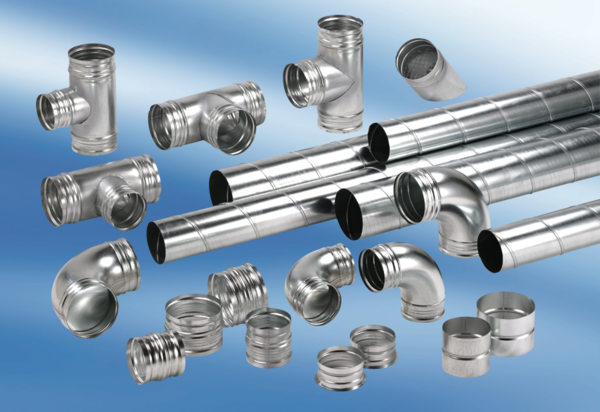 